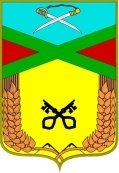 СОВЕТ СЕЛЬСКОГО ПОСЕЛЕНИЯ  «ДАУРСКОЕ»Муниципального района «Забайкальский район»РЕШЕНИЕ16 апреля  2019 г.                                                                                       № 70п.ст. ДаурияОб установлении размера платы на услуги по вывозу твердых коммунальных отходовВ соответствии с Федеральными законами от 06 октября 2003 года № 131-ФЗ «Об общих принципах организации местного самоуправления в Российской Федерации», с п. 28-31 ч. III постановления правительства РФ № 491 от 13.05.2006 г. «Об утверждении Правил содержания общего имущества в многоквартирном доме и правил изменения размера платы за содержание жилого помещения в случае оказания услуг и выполнения работ по управлению, содержанию и ремонту общего имущества в многоквартирном доме ненадлежащего качества и (или) с перерывами, превышающими установленную продолжительность», Уставом сельского поселения «Даурское» Совет сельского поселения «Даурское», решил:1. Утвердить размер платы за услуги по вывозу твердых коммунальных отходов для нанимателей жилых помещений по договорам социального найма, для собственников и пользователей помещений, которые не приняли решения о выборе способа управления многоквартирным домом и если собственники помещений на общем собрании не приняли решения об установлении размера платы с 01 января на 2019 год на 2019 год на территории сельского поселения «Даурское»:2. Настоящее решение опубликовать на официальном сайте сельского поселения «Даурское».3. Настоящее решение вступает в силу после его официального опубликования (обнародования).Председатель Совета депутатов сельского поселения «Даурское»                                             Г.А.ГрундаИ.о. Главы сельского поселения «Даурское»                   В. Н. Глищинская№ п/пПоказательРазмер платы1Вывоз твердых бытовых отходов, руб./на 1 чел. в месяц23,292Вывоз твердых бытовых отходов руб./на 1 м3 нежилого помещения для бюджетных (прочих) потребителей162,00